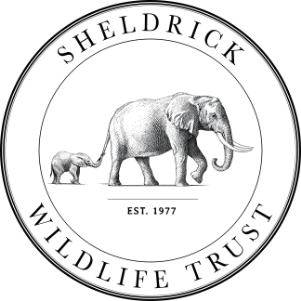 EDUCATION PROGRAM MATERIALS REQUEST FORMTeacher’s name:  Contact email: School Name:	Please select your Year Group:  Reception	 Year One	 Year Two	 Year Three	 Year Four	 Year Five Year SixNumber of children that will be taught: School Address: DATA PROTECTION:If you would like to stay informed about our projects, activities you can get involved with and project appeals, please let us know your contact preferences.  Yes, keep me informed by email	 Yes, keep me informed by post Yes, keep me informed by phone	 No, I do not wish to receive updates We promise to keep your details safe and never share with them with another organisation or charity to use them for marketing purposes. Remember, you can opt-out or change your contact preferences at any time by contacting us.Please return your completed form to: infouk@sheldrickwildlifetrust.orgFeel free to call us with questions at 01372 378 321